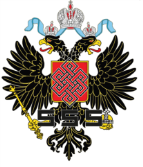                                                                                               Прайс-лист  с 01.01.2021 гwww.555tc.ru                                      555tc.ru@gmail.com              abcx555@gmail.com                                                 +7 (495) 971-98-05\ 8(901)4619805По запросу заказчика (представления  ТЗ) возможно изготовление страховочных шнуров, ремней  индивидуальные модели (различные концевики (карабины, кольца , шнуры и тд)Длины шнуров, цвет, крепление и тд). Так же есть услуга крепление страховочных шнуров к изделиям заказчика. Наценка на услуги договорная.ИП Бергер ПК. «555»ИНН 772169708347ОГРНИП 317 774 600 376 449.. адрес.,109462, РФ. Москва Волжский б-р 41\2. Р\ Сч. 40802810101500009341К.\ Сч. 30101810845250000999БИК 044525999ОКПО 04503985.  Филиал Точка ПАО Банка «Финансовая Корпорация Открытие»+7(495)971-9805. www.555tc.ru   abcx555@gmail.com         №Выкуп по фактуВыкуп по фактуВыкуп по фактуВыкуп по фактуВыкуп по фактуФото изделияОписание Арт.ОтсрочкаДо 15.00015.000-30.000 5%30.000-90.00010%90.00-15000015%150000 –25000025%Заказ.5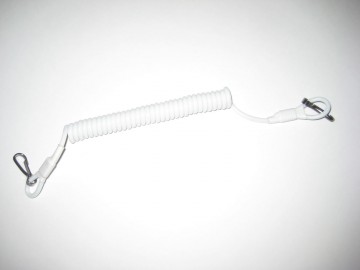 Спиральный морозостойкий полиуретановый шнур, усиленный 7 металлическими жилками, 2-карабина, белый. Длина спирали 135мм-150см. диаметр 3,5мм Х 16ммS30312101801751651551356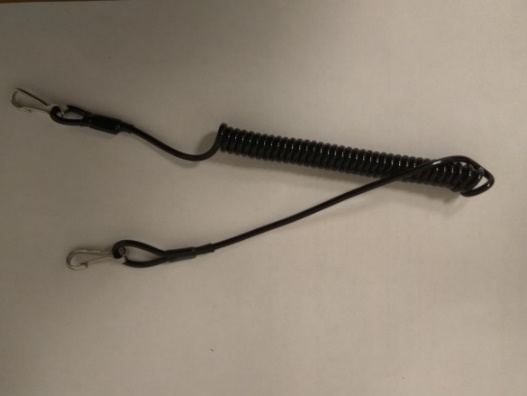 Спиральный морозостойкий полиуретановый шнур, усиленный арамидной (кевлар) нитью, 2-карабина, черный. Длина спирали 135мм-150см. диаметр 3,2мм Х 12мм(клиент выбирает длину концов, если нет то в поставке идет стандарт 8см и 20см)S30322101801751651551357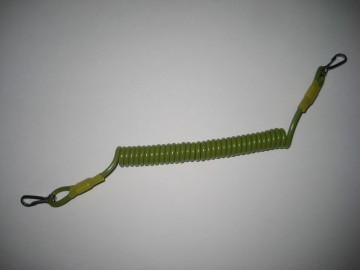 Спиральный морозостойкий полиуретановый шнур, усиленный 7 металлическими жилками, 2-карабина, зеленый. Длина спирали 135мм-150см. диаметр 3,5мм Х 16мм S30352101801751651551358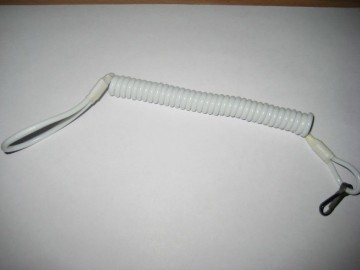 Спиральный морозостойкий полиуретановый шнур, усиленный арамидной (кевлар) нитью петля, 1-карабин, белый. Длина спирали 135мм-150см. диаметр 3,2мм Х 12ммS34212101801751651551359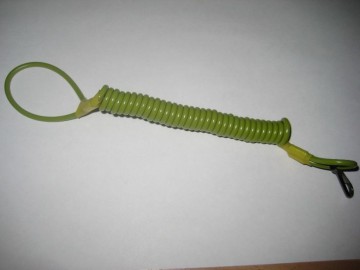 Спиральный морозостойкий полиуретановый шнур, усиленный 7 металлическими жилками, петля, 1-карабин, зеленый. Длина спирали 135мм-150см. диаметр 3,5мм Х 16ммS342521018017516515513510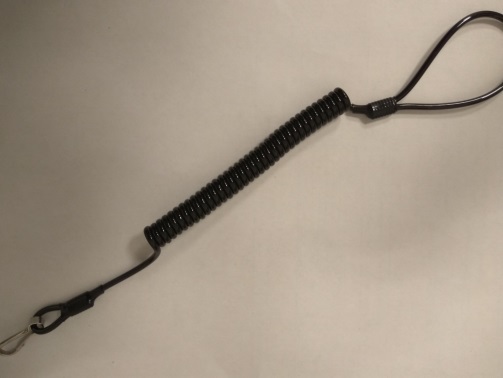 Спиральный морозостойкий полиуретановый шнур, усиленный 7 металлическими жилками, петля, 1-карабин, черный. Длина спирали 135мм-150см. диаметр 3,5мм Х 16ммS342221018017516515513511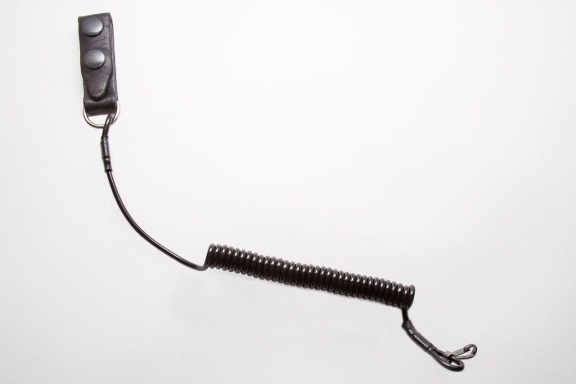 Спиральный морозостойкий полиуретановый шнур, усиленный арамидной (кевлар) нитью, кожаная шлевка с двумя кнопками 1-карабин, черный. Длина спирали 135мм-150см. диаметр 3,2мм Х 12мм. (клиент выбирает длину концов, если нет то в поставке идет стандарт 8см и 20см)S312229025024522519016512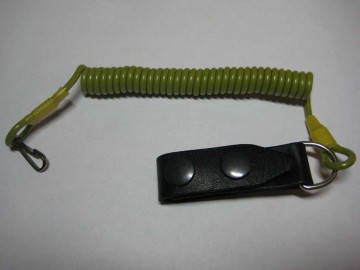 Спиральный морозостойкий полиуретановый шнур, усиленный 7 металлическими жилками, кожаная шлевка с двумя кнопками 1-карабин, зеленый. Длина спирали 135мм-150см. диаметр 3,5мм Х 16мм S312529025024522519016513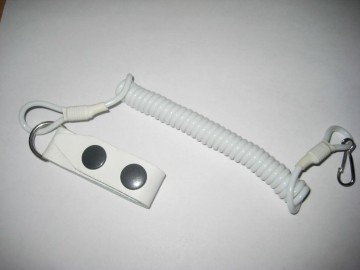 Спиральный морозостойкий полиуретановый шнур, усиленный 7 металлическими жилками, кожаная шлевка с двумя кнопками 1-карабин, белый. Длина спирали 135мм-150см. диаметр 3,5мм Х 16ммS312129025024522519016514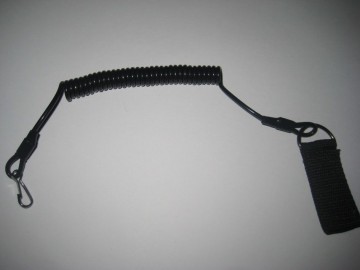 Спиральный морозостойкий полиуретановый шнур, усиленный арамидной (кевлар) нитью, шлевка из стропы на липучке,  1-карабин, черный. Длина спирали 135мм-150см. диаметр 3,2мм Х 12мм. . (клиент выбирает длину концов, если нет то в поставке идет стандарт 8см и 20смS322229025024522519016515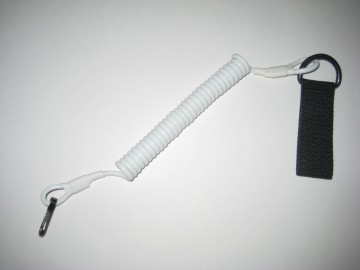 Спиральный морозостойкий полиуретановый шнур, усиленный 7 металлическими жилками, шлевка из стропы на липучке,  1-карабин, белый. Длина спирали 135мм-150см. диаметр 3,5мм Х 16мм S322129025024522519016516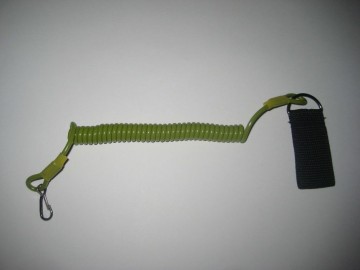 Спиральный морозостойкий полиуретановый шнур, усиленный 7 металлическими жилками, шлевка из стропы на липучке,  1-карабин, зеленый. Длина спирали 135мм-150см. диаметр 3,5мм Х 16ммS322529025024522519016521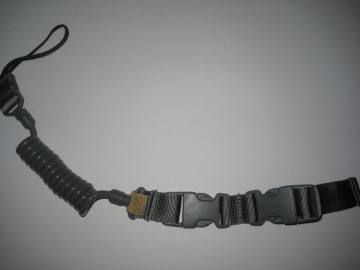 Тактический спиральный шнур  из морозостойкого пластификатора, усиленный арамидной нитью (кевлар) , 2 фастакса с регулировкой. Длина спирали 9см-120см. диаметр 6мм х 25мм. Серый.Пожизненная гарантия.Т431475070066563060054022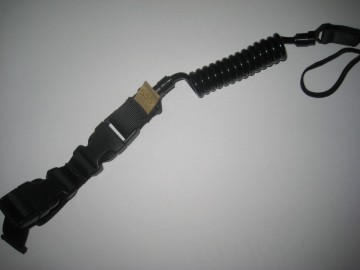 Тактический спиральный шнур  из морозостойкого пластификатора, усиленный арамидной нитью (кевлар) , 2 фастакса с регулировкой. Длина спирали 9см-120см. диаметр 6мм х 25мм. черный.Пожизненная гарантия.Т431275070066563060054023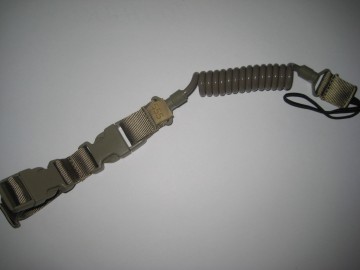 Тактический спиральный шнур  из морозостойкого пластификатора, усиленный арамидной нитью (кевлар) , 2 фастакса с регулировкой. Длина спирали 9см-120см. диаметр 6мм х 25мм. олива.  Пожизненная гарантия.Т431375070066563060054024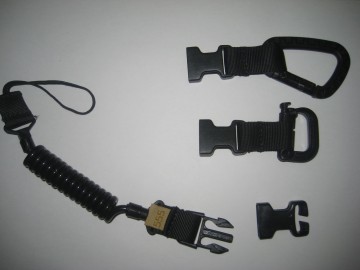 Тактический спиральный шнур  из морозостойкого пластификатора, усиленный арамидной нитью (кевлар) , 1 фастакс, под карабины. Длина спирали 9см-120см. диаметр 6мм х 25мм. Черный. Пожизненная гарантия.  В ЦЕНУ НЕ ВХОДИТ карабин «Гримлок»,  карабин "D", карабин "Аварийный"Т441275070066563060054025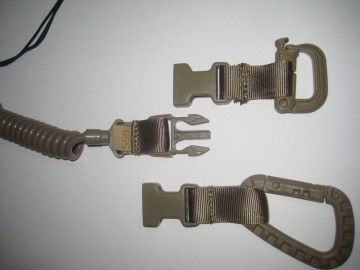 Тактический спиральный шнур  из морозостойкого пластификатора, усиленный арамидной нитью (кевлар) , 1 фастакс, под карабины. Длина спирали 9см-120см. диаметр 6мм х 25мм. Олива.  Пожизненная гарантия.  В ЦЕНУ НЕ ВХОДИТ карабин «Гримлок», карабин"D".Т441375070066563060054026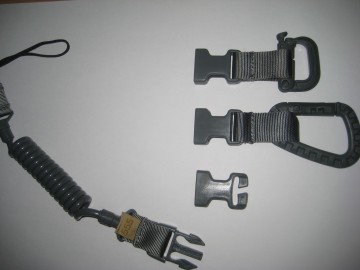 Тактический спиральный шнур  из морозостойкого пластификатора, усиленный арамидной нитью (кевлар) , 1 фастакс, под карабины. Длина спирали 9см-120см. диаметр 6мм х 25мм. Серый. Пожизненная гарантия. . В ЦЕНУ НЕ ВХОДИТ карабин «Гримлок», карабин"D", карабин "Аварийный".Т441475070066563060054027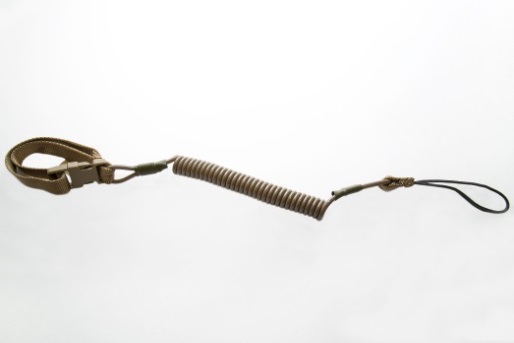 Спиральный усиленный(1мм стальной трос)  морозостойкий полиуретановый шнур, 1 фастекс, олива. Размер пружины 12см-150см диаметр  3мм х 15,5мм. Ширина стропы 15,5мм длина 15см.Пожизненная гарантия.  U144350047545043041037028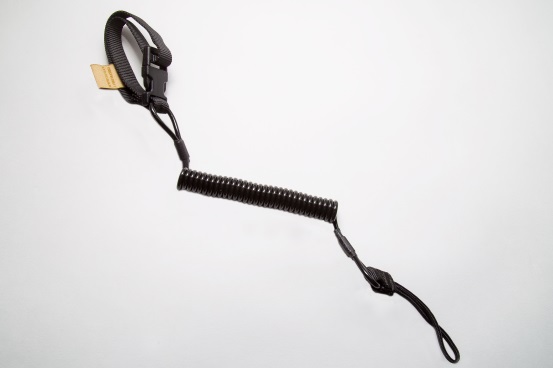 Спиральный усиленный(1мм стальной трос)  морозостойкий полиуретановый шнур, 1 фастекс, черный. Размер пружины 12см-150см диаметр 3мм х 15,5мм. Ширина стропы 15,5мм длина 15см.Пожизненная гарантия.   U144250047545043041037029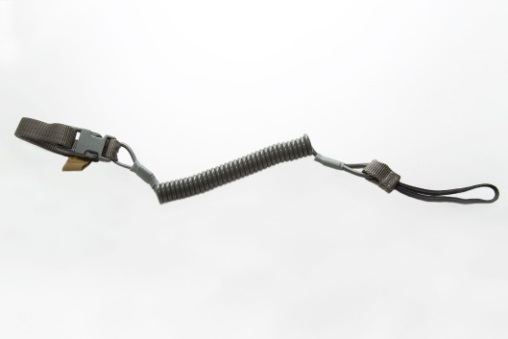 Спиральный усиленный(1мм стальной трос)  морозостойкий полиуретановый шнур, 1 фастекс, серый. Размер пружины 12см-150см диаметр 3мм х 15,5мм. Ширина стропы 15,5мм длина 15см.Пожизненная гарантия.  U144450047545043041037030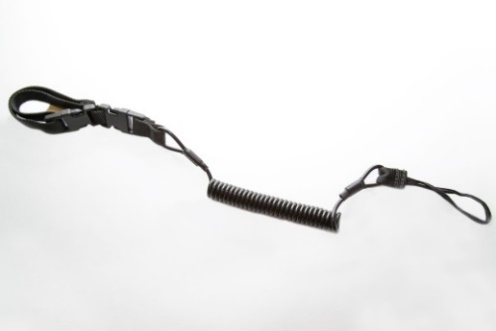 Спиральный усиленный(1мм стальной трос)  морозостойкий полиуретановый шнур, 2 фастекса, черный. Размер пружины 12см-150см диаметр 3мм х 15,5мм. Ширина стропы 15,5мм длина 15см.Пожизненная гарантия.  U131250047545043041037031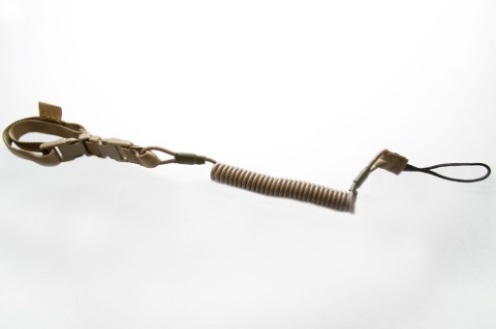 Спиральный усиленный(1мм стальной трос)  морозостойкий полиуретановый шнур, 2 фастекса, олива. Размер пружины 12см-150см диаметр 3мм х 15,5мм. Ширина стропы 15,5мм длина 15см.Пожизненная гарантия.  U131350047545043041037032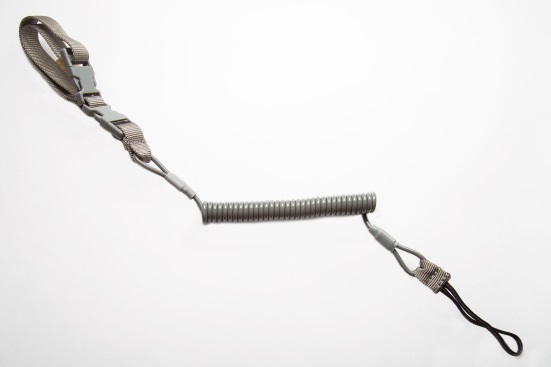 Спиральный усиленный(1мм стальной трос)  морозостойкий полиуретановый шнур, 2 фастекса, серый. Размер пружины 12см-150см диаметр 3мм х 15,5мм. Ширина стропы 15,5мм длина 15см.Пожизненная гарантия.  U131450047545043041037033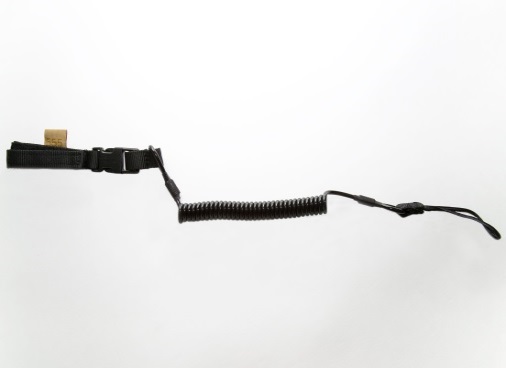 Спиральный усиленный(1мм стальной трос)  морозостойкий полиуретановый шнур, 1 фастекс, липучка, черный. Размер пружины 12см-150см диаметр 3мм х 15,5мм. Ширина стропы 15,5мм длина 15см.Пожизненная гарантия.  U121250047545043041037034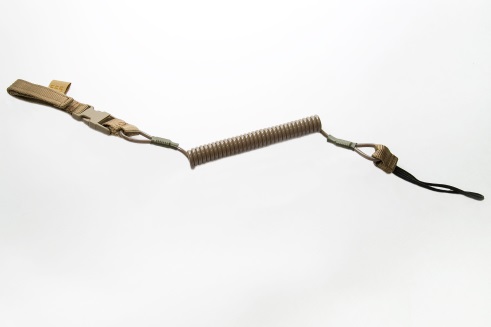 Спиральный усиленный(1мм стальной трос)  морозостойкий полиуретановый шнур, 1 фастекс, липучка, олива. Размер пружины 12см-150см диаметр 3мм х 15,5мм. Ширина стропы 15,5мм длина 15см.Пожизненная гарантия.  U121350047545043041037035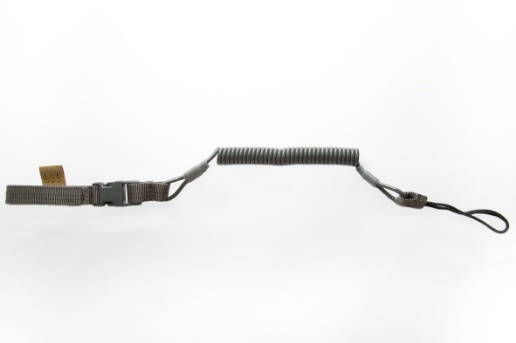 Спиральный усиленный(1мм стальной трос)  морозостойкий полиуретановый шнур, 1 фастекс, липучка, серый. Размер пружины 12см-150см диаметр 3мм х 15,5мм. Ширина стропы 15,5мм длина 15см.Пожизненная гарантия.  U121450047545043041037036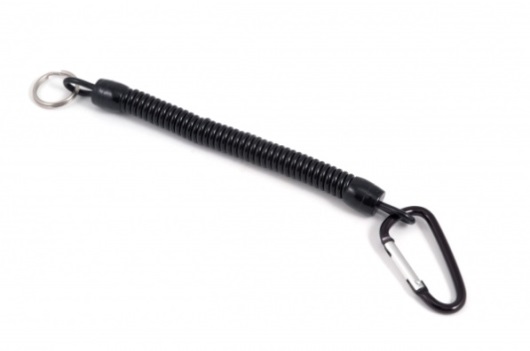 Спиральный шнур из полнотелого ПВХ, карабин, кольцо, черный. Длина спирали 15см-110см. диаметр 2мм х 10ммПВХ-С(оплата по факту)120110105100959037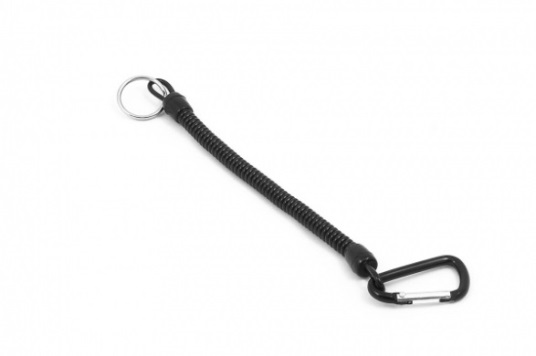 Спиральный шнур из полнотелого ПВХ, карабин, кольцо,  черный. Длина спирали 12см-70см. диаметр 2мм х 5мм ПВХ-М(оплата по факту)120110105100959042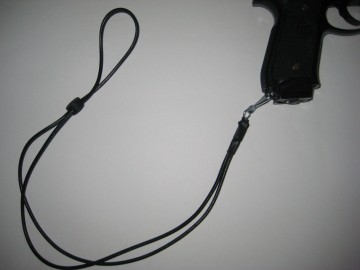 Оперативный страховочный шнур.Кожаный шнур на запястье  - диаметр 3мм, длина- 55см.сталь вертушка, сталь 30мм карабин.ОСШК28028026525024021543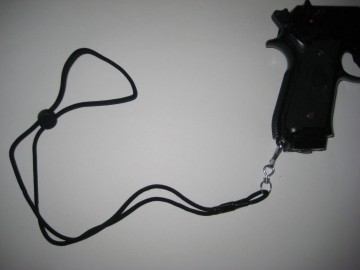 Оперативный страховочный шнур.Синтетический шнур на запястье - диаметр 3мм. длина -55см. Сталь вертушка, сталь 30мм карабин.Пряжка – карабин быстроразъемная «Скорпион» ширина проема папа-47х12мм.Ширина проема мама-47х5ммДлина общая 62.5ммШирина -58ммТолщина -11ммВес -ОСШС28028026525024021544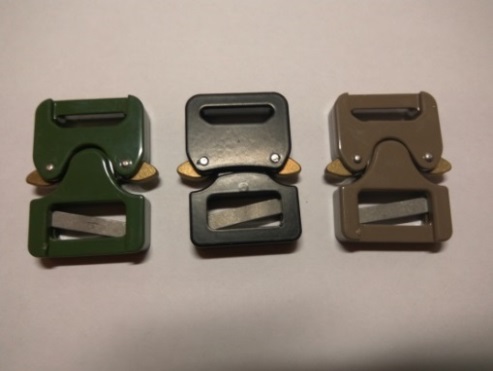 Пряжка – карабин быстроразъемная «Скорпион» ширина стропы 25мм. Нагрузка  - 11 кН (≈1100 кг)Материал сплав В95Т1Порошковая, анодированная. 555А1-251000100095090085075045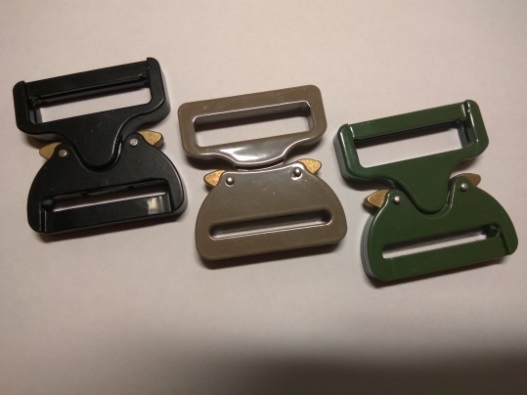 Пряжка – карабин быстроразъемная «Скорпион» ширина стропы 45мм. Нагрузка  - 9 кН (≈918 кг)Материал сплав В95Т1Порошковая, анодированная. 555А1-45105010501000950900800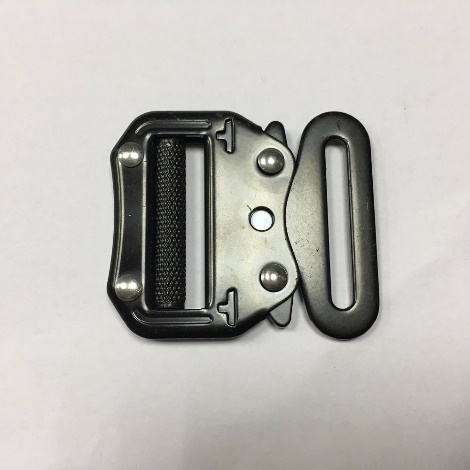 Пряжка –карабин»Скорпион» быстроразъемная. тип . Сэндвич. Ширина стропы 52мм.Усилие на разрыв;                  1000кгМатериал;                               Сталь.2,5ммЦвет;                                       Черный555В2-50550500470450420420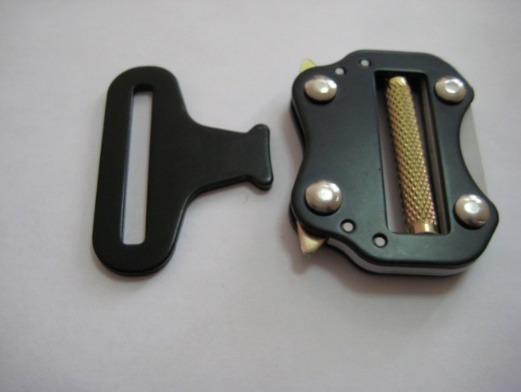 Пряжка –карабин»Скорпион» быстроразъемная. тип . Сэндвич. Ширина стропы 48мм.Усилие на разрыв;                  1700кгМатериал;                               Сталь.2,5ммЦвет;                                       Черный555В2-45К550500470450420420